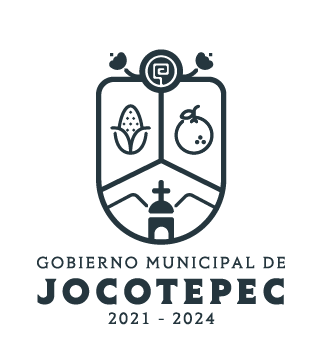 ¿Cuáles fueron las acciones proyectadas (obras, proyectos o programas) o Planeadas para este trimestre?PROGRAMA 1: IMPULSO Y FORTALECIMIENTO DEL SECTOR COMERCIAL Y DE SERVICIOS.PROGRAMA 2: MARCO REGULATORIO EFICIENTE COMO DETONANTE ECONOMICOAcciones realizadas que no se proyectaron en el POA:Se está apoyando a la coordinación de construcción de la comunidad con el seguimiento de los trámites para el programa empleo temporal Jalisco retribuye 2022 lo cual ya está autorizado para nuestro municipio.Resultados Trimestrales (Describir cuáles fueron los programas, proyectos, actividades y/o obras que se realizaron en este trimestre). PROGRAMA 1: IMPULSO Y FORTALECIMIENTO DEL SECTOR COMERCIAL Y DE SERVICIOS.(Convencer al comercio informal con estrategias comerciales  que les permitan un sano desarrollo económico y generación de empleos).             PROGRAMA 2: MARCO REGULATORIO EFICIENTE COMO DETONANTE    ECONOMICO.             (Invitación al ciudadano que pide información en la oficina sobre gestión de apoyos económico para crecer el negocio para que se de alta ante el SAT así como el trámite de su licencia municipal ya que como principal requisito en las convocatorias estales piden como evidencia del negocio su registro en regla de su constancia fiscal).ACTIVIDAD 1: Buscar programas ante la secretaria de DESARROLLO ECONOMICO (SEDECO) para apoyo de los distintos sectores productivos del municipio.(Se bajaron convocatorias para equipamiento para los negocios).ACTIVIDAD 3: Ofertar las distintas fuentes de financiamiento para el  apalancamiento de las Mi pymes.(Orientación y asesoramiento con el público en general sobre las distintas fuentes de financiar de Fojal así como los cursos de capacitación para poder acceder a un crédito).En la cual se tramitaron créditos para los negocios del municipio y al momento se han entregado un total de $1, 480,000.00.ACTIVIDAD NO COMTEMPLADAReunión con con los directivos de las empresas productoras de Berries aquí en el munipio para hacer la invitación de la expo berries 2022 aquí en el municipio.Se gestionó por medio de la  CAMARA DE COMERCIO GDL  “Las Galas del Mariachi” para agosto 2022 un evento que traerá una derrama económica; además de la promoción  y proyección del municipio  a 52 países.Montos (si los hubiera) del desarrollo de dichas actividades. ¿Se ajustó a lo presupuestado?No Aplica En que beneficia a la población o un grupo en específico lo desarrollado en este trimestre?Indirectamente se beneficia a la población en general ya que al apoyar en  estas actividades buscamos una mejor derrama económica para el municipio.¿A qué programa de su POA pertenecen las acciones realizadas y a que Ejes del Plan Municipal de Desarrollo 2018-2024 se alinean?PROGRAMA 1: IMPULSO Y FORTALECIMIENTO DEL SECTOR COMERCIAL Y DE SERVICIOSEJE DEL PMD: (DESARROLLO ECONOMICO Y TURISMO).             PROGRAMA 2: MARCO REGULATORIO EFICIENTE COMO DETONANTE    ECONOMICO.EJE DEL PMD: (DESARROLLO ECONOMICO Y TURISMO).ACTIVIDAD 1: Buscar programas ante la secretaria de DESARROLLO ECONOMICO (SEDECO) para apoyo de los distintos sectores productivos del municipio.EJE DEL PMD: (DESARROLLO ECONOMICO Y TURISMO).ACTIVIDAD 2: Creación de un centro comercialEJE DEL PMD: (DESARROLLO ECONOMICO Y TURISMO).ACTIVIDAD 3: Ofertar las distintas fuentes de financiamiento para el  apalancamiento de las Mi pymes.EJE DEL PMD: (DESARROLLO ECONOMICO Y TURISMO).De manera puntual basándose en la pregunta 2 (Resultados Trimestrales) y en su POA, llene la siguiente tabla, según el trabajo realizado este trimestre.NºPROGRAMA O ACTIVIDAD POA 2022ACTIVIDAD NO CONTEMPLADA (Llenar esta columna solo en caso de existir alguna estrategia no prevista)Nº LINEAS DE ACCIÓN O ACTIVIDADES PROYECTADASNº LINEAS DE ACCIÓN O ACTIVIDADES REALIZADASRESULTADO(Actvs. realizadas/Actvs. Proyectadas*100)1PROGRAMA 1: IMPULSO Y FORTALECIMIENTO DEL SECTOR COMERCIAL Y DE SERVICIOS9333%2PROGRAMA 2: MARCO REGULATORIO EFICIENTE COMO DETONANTE    ECONOMICO.7228%1ACTIVIDAD 1: Buscar programas ante la secretaria de DESARROLLO ECONOMICO (SEDECO) para apoyo de los distintos sectores productivos del municipio.(Se bajaron convocatorias para equipamiento para los negocios).4250%3ACTIVIDAD 3: Ofertar las distintas fuentes de financiamiento para el  apalancamiento de las Mi pymes.22100%•	Reunión con  los directivos de las empresas productoras de Berrys aquí en el municipio para hacer la invitación de la expo Berrys 2022 aquí en el municipio.11100%•	Se gestionó por medio de la  CAMARA DE COMERCIO GDL  “Las Galas del Mariachi” para agosto 2022 un evento que traerá una derrama económica; además de la promoción  y proyección del municipio  a 52 países.11100%TOTAL70%